Durante el presente mes, se llevaron a cabo otras gestiones y que a continuación adjuntamos al presente reporte:*Carta Enviada a la SCT solicitando la suspensión temporal de las verificaciones vehiculares.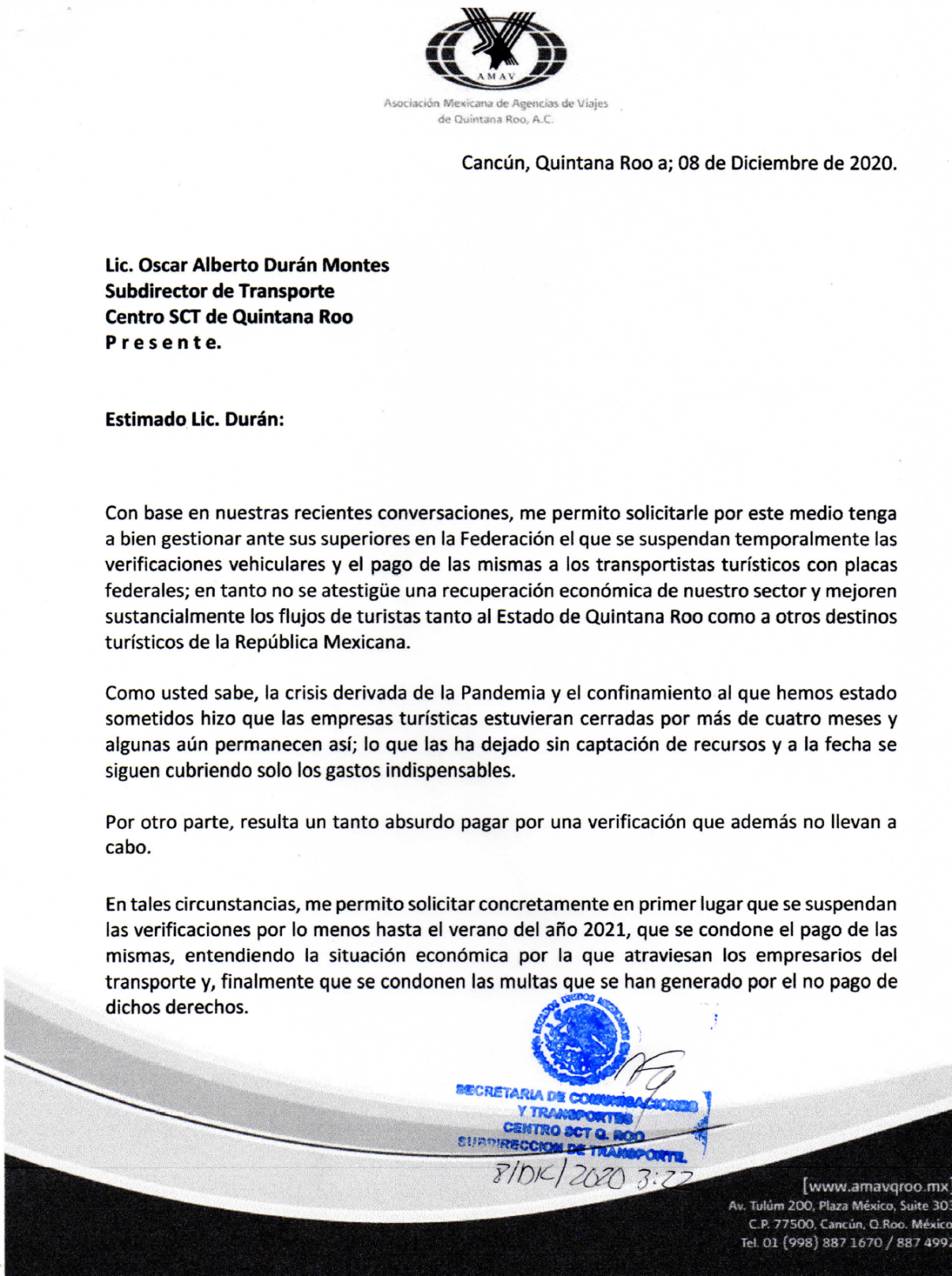 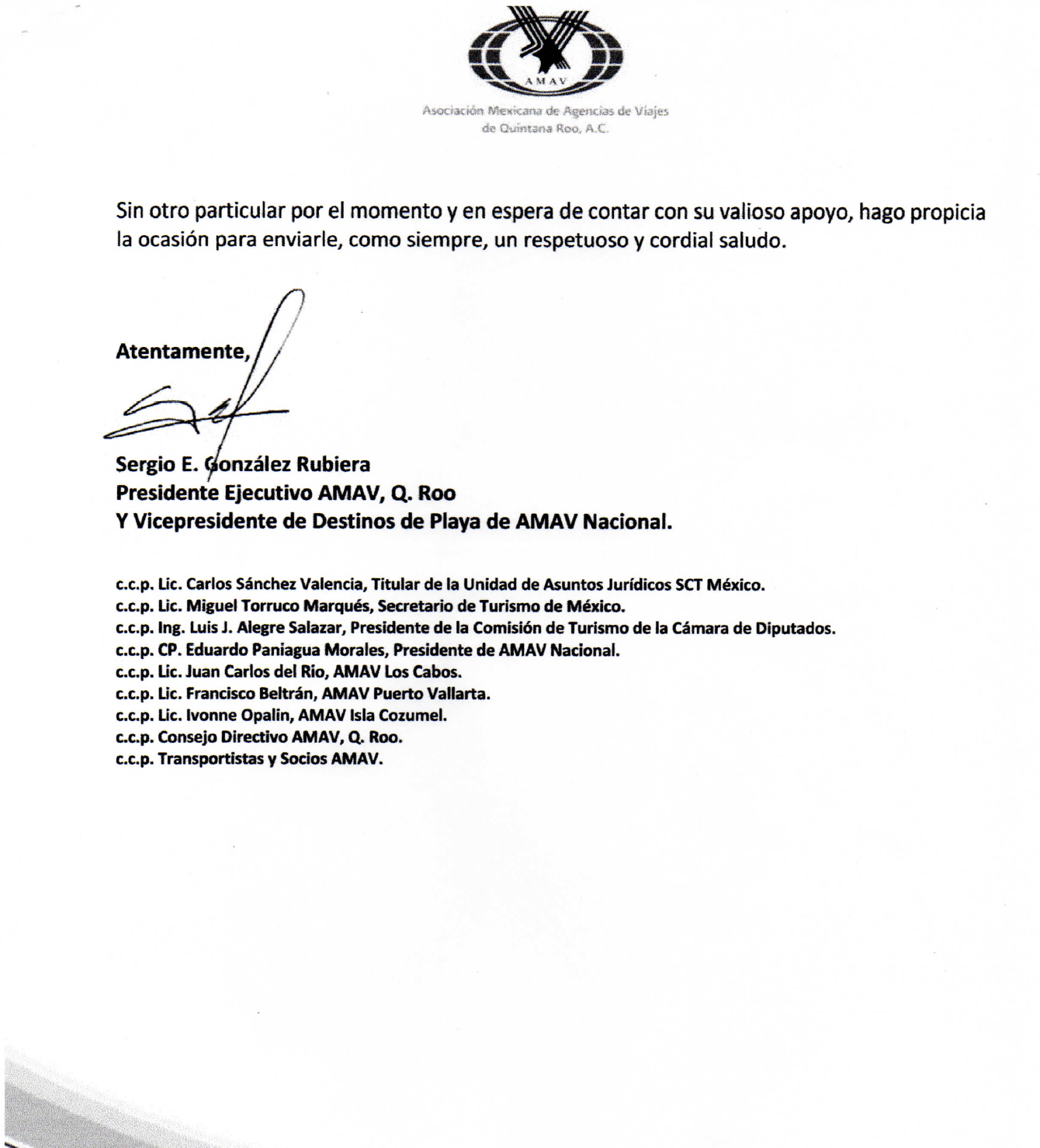 *Se informó a todos los socios la respuesta del AAFY sobre la vigencia de los boletos de las Zonas Arqueológicas Chichén Itzá y Uxmal Dic. 2020.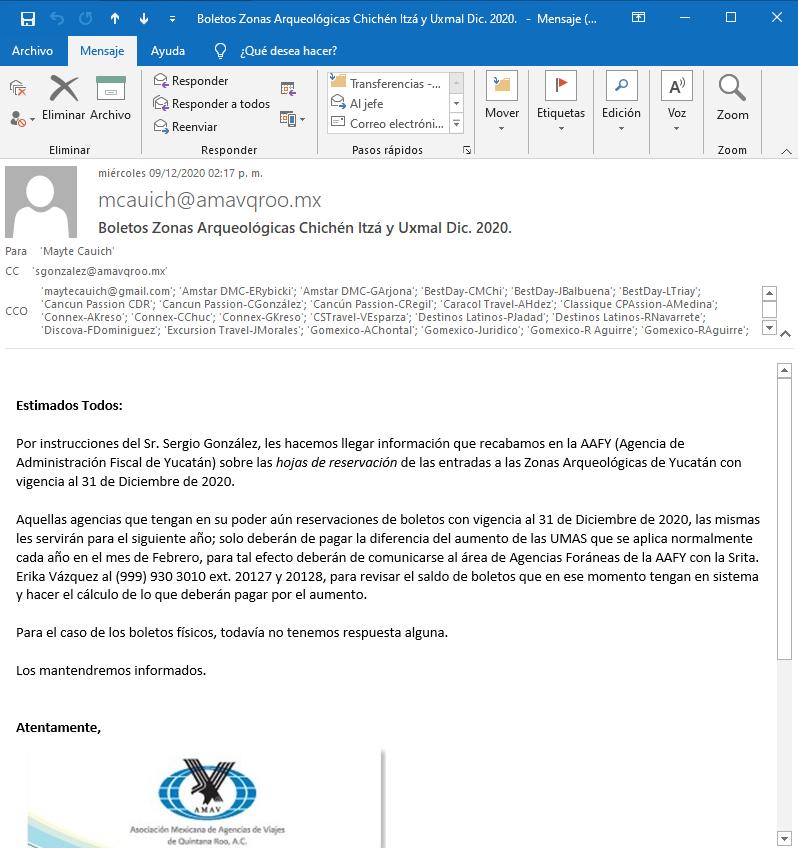 FechaLunes7Se participó en la reunión, de la Tercera Glosa Ciudadana de Gobierno Abierto y Desarrollo Sostenible. Una mesa de diálogo con representantes de la sociedad civil. donde se habló con apertura del cuidado de los recursos públicos para bien de las y los quintanarroenses en 2021. Lugar: La Biblioteca Nacional la Crónica, en Cancún.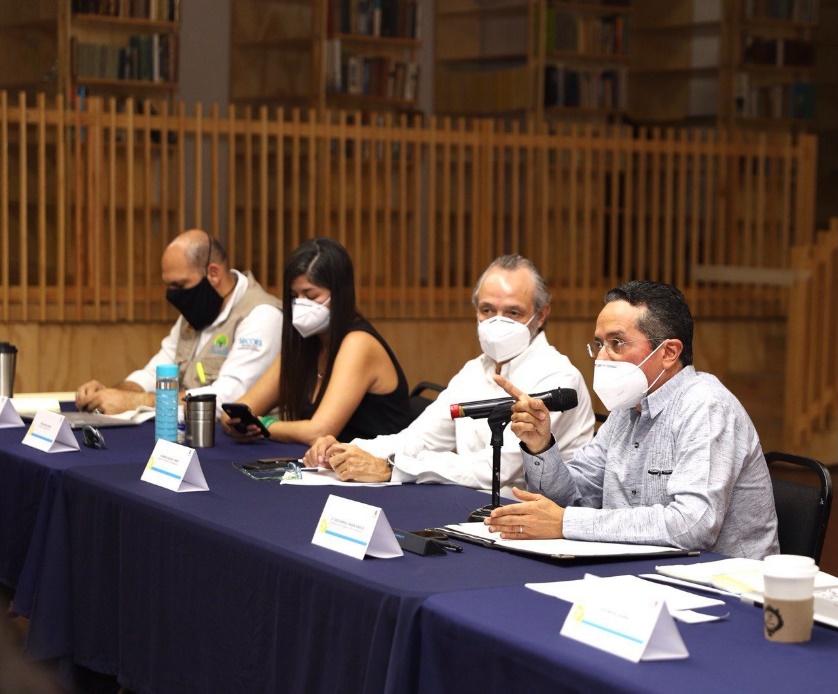 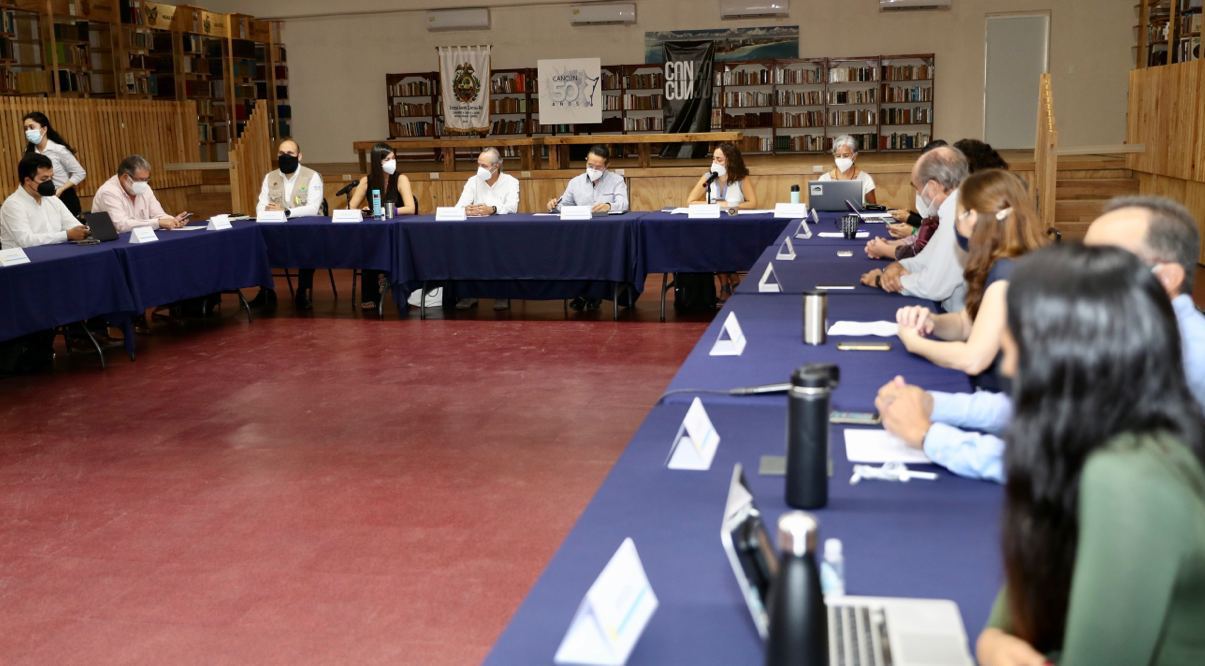 FechaActividadLunes7Conferencia de Prensa, con Presidentes de AsociacionesTema: Nuevos impuestos y derechos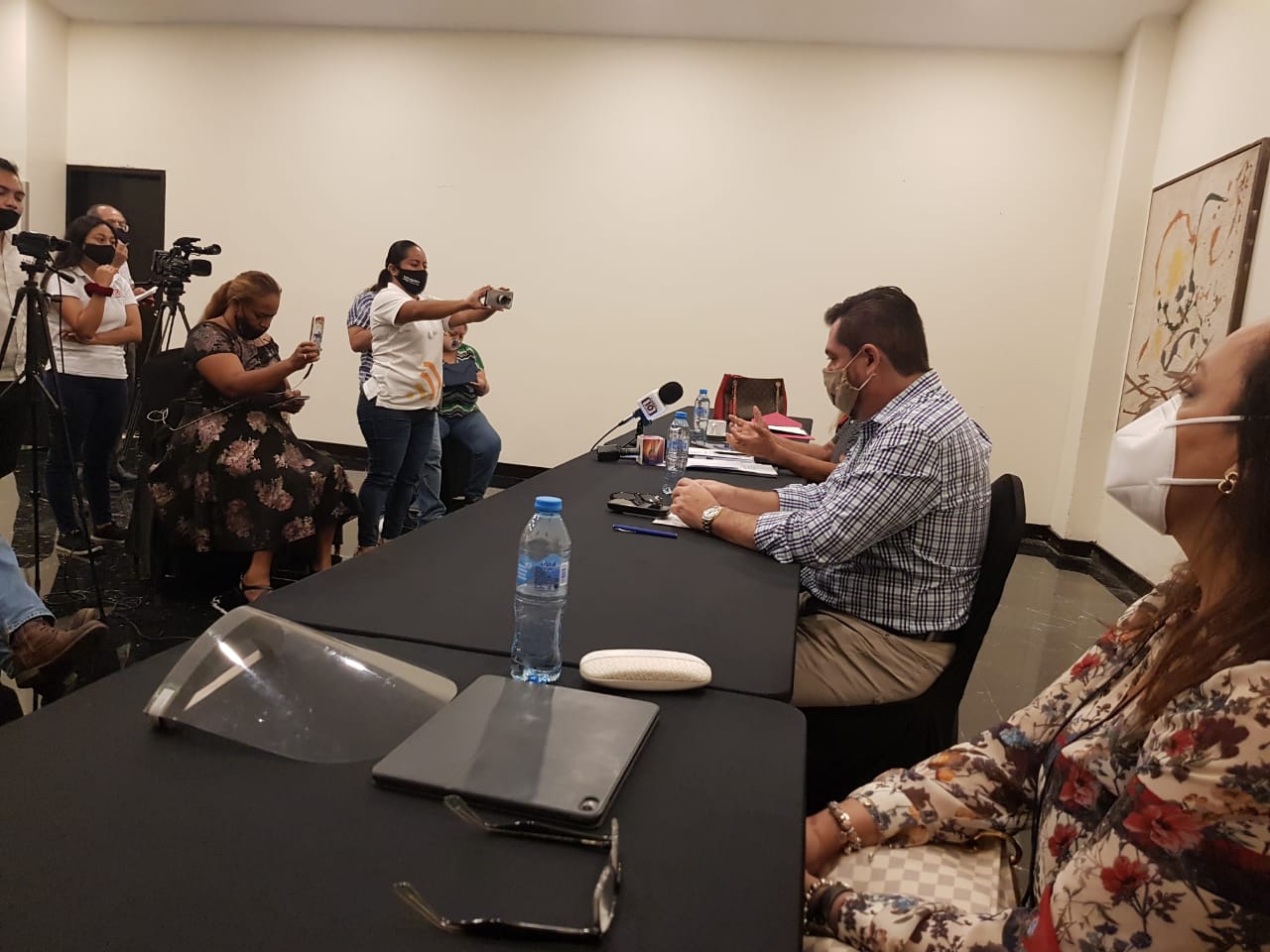 Lunes14Reunión Consultiva del Aeropuerto Internacional de Cancún.Martes15Participación en la Reunión con la Delegada de Migración y Cónsules acreditados de Q. RooFechaActividadMartes15Participación en la Reunión de manera virtual con AGEPRO-FONATUR-SEDETUR-CPTQ.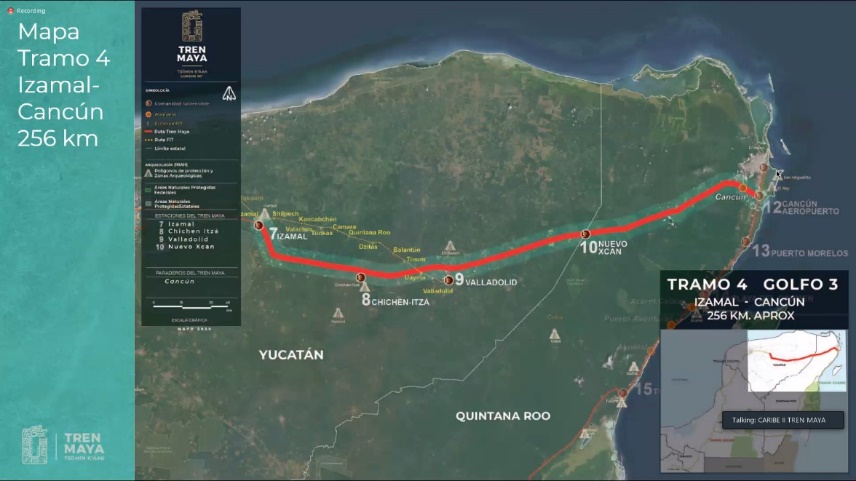 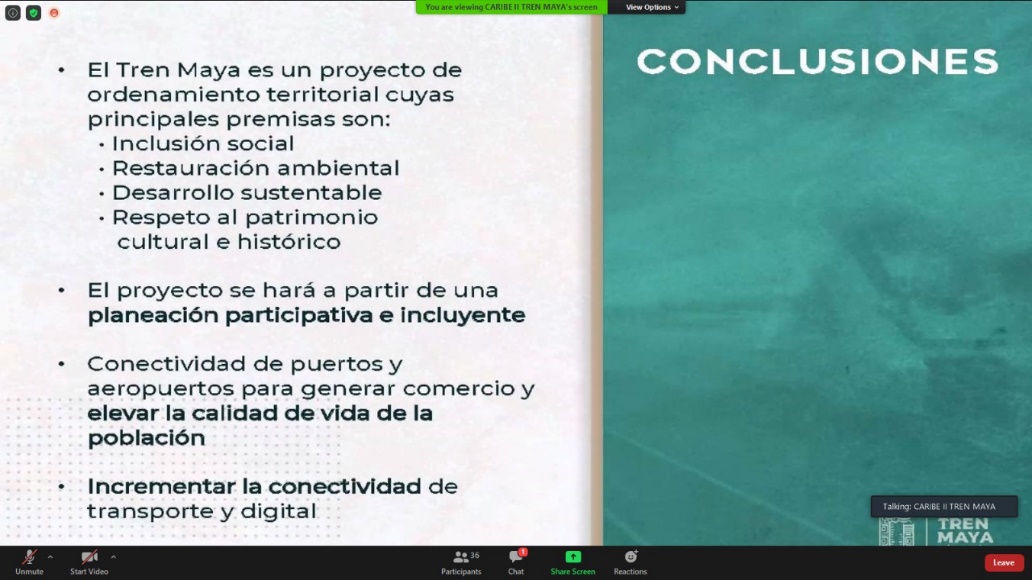 